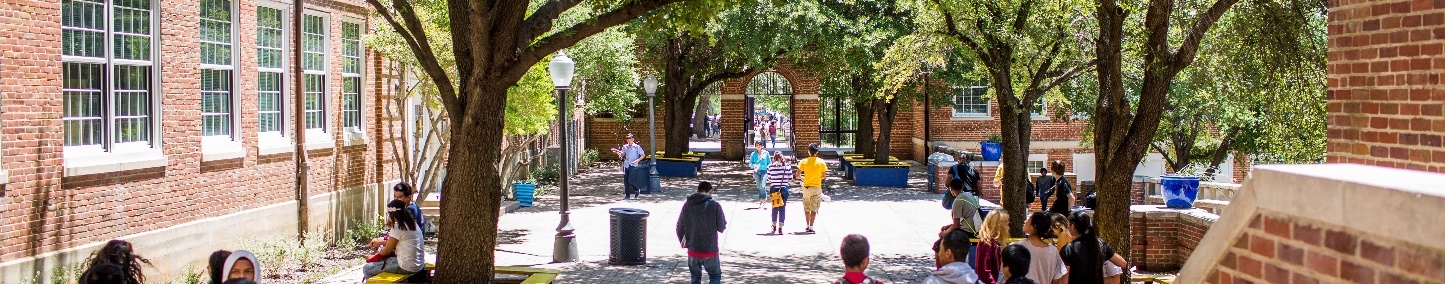 LICENSURE OPTIONS IN MASSACHUSETTS.Teachers can begin working in a Massachusetts public school with one of three types of licenses: Temporary, Preliminary or Initial. Most new teachers enter the classroom with an Initial license, which requires teachers to complete an approved teacher preparation program and pass the appropriate Massachusetts Tests for Educator Licensure (MTEL). Total Number of Licenses Issued in Massachusetts, by Type (2010-2014)Average Number of Licenses Issued in Massachusetts per Year, by Content Area (2006-2010)*Special Education includes all Deaf/Hard-of-Hearing, Moderate Disabilities, Special Needs, Speech/Language, Severe Disabilities, and Vision/Visually Impaired licenses.(Data Source: Data analysis conducted by DESE February 2015)PROFILES OF LICENSE-HOLDERS IN MASSACHUSETTS.Note that many of the charts below are from 2012-13 and thus represent a snapshot, rather than patterns over time. The data source is the Dec 2013 DESE Status of the Educator Workforce Report.Percent of Teachers by License Type, Race, and Gender (2012-13)One in four of all new teachers in the 2012-2013 school year held a preliminary license, though the percentage is greater for first-year teachers of color (43.1%) and first-year male teachers (39.9%).Nearly seven out of ten experienced teachers held a professional license, but the percentage drops for experienced teachers of color (54.1%) and experienced male teachers (55.6%).A higher percentage of teachers with preliminary licenses are teachers or color or male teachers, two groups that are currently underrepresented in the Massachusetts educator workforce.  This holds true for first-year and experienced teachers. PROFILES OF FIRST-YEAR TEACHERS IN MASSACHUSETTS.Percent of First-Year Teachers by License Type and Grade Level (2012-13)Profiles of First-Year Teachers on Preliminary Licenses:First-year teachers with preliminary licenses are likely to be slightly older than teachers with initial licenses, and are more likely to teach at the middle and high school level.  The preliminary license provides a faster route into the classroom, and thus attracts mid-career professionals and candidates in shortage subject areas (e.g. math, science, ELL).  The average age for a first-year teacher with a preliminary license is 33 years, compared to the 30 year average age of first-year teachers with initial licenses. New teachers with preliminary licenses are more likely to teach in middle or high schools, likely because there are more job openings than in elementary schools, especially in shortage subject areas, or because the skillsets of these career changers are a better fit at the secondary level.First-year teachers with preliminary licenses have a higher percentage of teachers of color or male teachers than other license types.Percent of First-Year Teachers by Shortage Subject Areas and License Type (2012-13)Approximately one third of new teachers at the middle or high school level have preliminary licenses, but it varies greatly by subject area.  51% of those teaching a foreign language hold a Preliminary License, compared to 23.1% of those teaching math 27.3% of those teaching science, and 18.9% of those teaching English Language Arts or reading.  The Preliminary License enables teachers to teach in shortage areas.  Specifically, it is helping meet hiring needs for positions with English Language Learners.  However, this is not the case for all shortage areas, such as Early Childhood and Special Education, both of which have lower than average rates of first-year teachers with preliminary licenses.Percent of First-Year Teachers by School Characteristics and License Type (2012-23)CONCLUSIONS.Massachusetts issues many thousands of teaching licenses each year – often over 25,000 – the majority of which are Initial Licenses.  However, the Preliminary License is a popular pathway into the classroom for first-year teachers, especially for underrepresented groups (teachers of color and male teachers).   Teachers with preliminary licenses are more likely to teach in high-poverty schools than low-poverty schools, though we do not have data on their effectiveness in these placements. More data is needed to say whether it’s concerning or not that there are so many more preliminary license teachers in high-need schools than in low-need schools The Preliminary License also provides a quick route to the classroom in high need subject areas, especially at the middle and high school level, suggesting that it serves as a useful strategy to fill vacancies in these shortage areas. Type of License20102011201220132014Average over five yearsTemporary328416357398473394Preliminary5,1005,0494,6094,6664,6294,811Initial11,63413,09512,12513,89912,87012,725Professional5,1965,5774,9046,1297,6115,883Initial Extension8238738431,030924899Vocational315338329384437361Content AreaAverage number of licenses issued per year (based on five years of data, 2011-2014)Elementary3,069English2,351Math1,961Science1,503Social Studies1,936Special Education*3,363Type of LicenseFirst-Year TeachersFirst-Year TeachersFirst-Year TeachersExperienced TeachersExperienced TeachersExperienced TeachersType of LicenseAll TeachersTeachers of ColorMale TeachersAll TeachersTeachers of ColorMale TeachersTemporary License 0.9%1.5%1.2%---Preliminary License26.2%43.1%39.9%5.3%12.3%10.6%Initial License73.0%55.4%58.9%26.3%33.5%33.8%Professional License---68.3%54.1%55.6%Type of LicenseElementaryMiddleHighTemporary License 0.9%1.0%0.9%Preliminary License19.9%34.2%35.4%Initial License79.2%64.8%63.8%Type of LicenseSubjects Taught (Middle or High School Grades Only)Subjects Taught (Middle or High School Grades Only)Subjects Taught (Middle or High School Grades Only)Subjects Taught (Middle or High School Grades Only)Students TaughtStudents TaughtStudents TaughtType of LicenseMathScienceForeign LanguageELA/ReadingEarly Childhood(PK – 2)Special EducationEnglish Language LearnersTemporary License1.1%0.9%0.0%1.3%0.5%1.2%1.4%Preliminary License23.1%27.3%51.0%18.9%15.9%18.6%36.4%Initial License75.8%71.8%49.0%79.9%83.6%80.2%62.1%Type of LicenseSchool Accountability LevelSchool Accountability LevelSchool Accountability LevelSchool Accountability LevelSchool Low-Income EnrollmentSchool Low-Income EnrollmentType of LicenseLevel 1Level 2Level 3Level 4Low PovertyHigh PovertyTemporary License0.8%1.0%0.8%2.3%1.0%0.8%Preliminary License24.2%23.8%29.0%34.9%20.6%29.8%Initial License75.0%75.2%70.2%62.9%78.4%69.3%